Филиал Муниципального автономного общеобразовательного учреждения«Прииртышская средняя общеобразовательная школа» - «Полуяновская средняя общеобразовательная школа»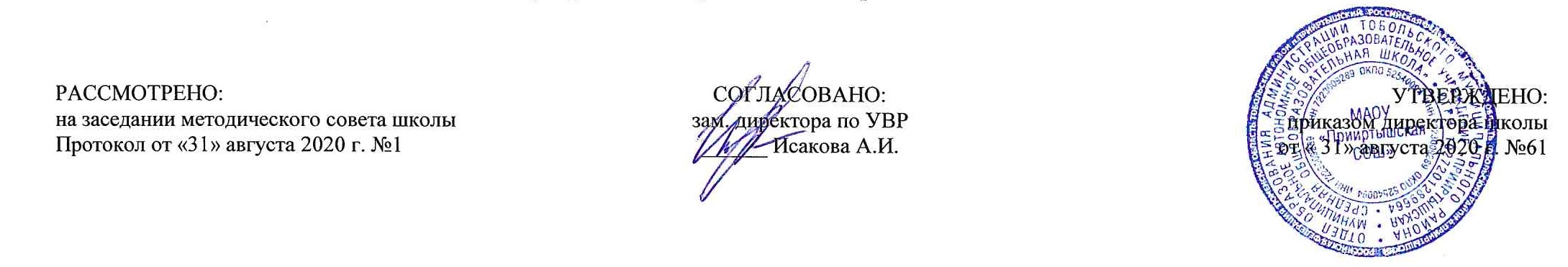 РАБОЧАЯ ПРОГРАММАпо изобразительному искусству для 4 классана 2020-2021 учебный годПланирование составлено в соответствииФГОС НООСоставитель программы: Мухамедулина Зульфия Миршатовна,учитель начальных классов первой квалификационной категории.д. Полуянова2020 годПланируемые результаты  освоения учебного предмета «Изобразительное искусство» 4 класс1) сформированность первоначальных представлений о роли изобразительного искусства в жизни человека, его роли в духовно-нравственном развитии человека;2) сформированность основ художественной культуры, в том числе на материале художественной культуры родного края, эстетического отношения к миру; понимание красоты как ценности; потребности в художественном творчестве и в общении с искусством;3) овладение практическими умениями и навыками в восприятии, анализе и оценке произведений искусства;4) овладение элементарными практическими умениями и навыками в различных видах художественной деятельности (рисунке, живописи, скульптуре, художественном конструировании), а также в специфических формах художественной деятельности, базирующихся на ИКТ (цифровая фотография, видеозапись, элементы мультипликации и пр.).Личностные: чувство гордости за культуру и искусство Родины, своего города; уважительное отношение к культуре и искусству других народов нашей страны и мира в целом; понимание особой роли культуры и искусства в жизни общества и каждого отдельного человека; сформированность эстетических чувств, художественно-творческого мышления, наблюдательности и фантазии; сформированность эстетических потребностей (потребностей в общении с искусством, природой, потребностей в творческом отношении к окружающему миру, потребностей в самостоятельной практической творческой деятельности), ценностей и чувств; развитие этических чувств, доброжелательности и эмоционально-нравственной отзывчивости, понимания и сопереживания чувствам других людей; овладение навыками коллективной деятельности в процессе совместной творческой работы в команде одноклассников под руководством учителя; умение сотрудничать с товарищами в процессе совместной деятельности, соотносить свою часть работы с общим замыслом; Метапредметные: Регулятивные: умение принимать и сохранять учебную задачу; умение планировать и грамотно осуществлять учебные действия в соответствии с поставленной задачей; умение учитывать выделенные учителем ориентиры действия в новом учебном материале; умение планировать свои действия в соответствии с поставленной задачей и условиями ее реализации, в том числе во внутреннем плане; умение адекватно воспринимать предложения и оценку учителей, товарищей, родителей и других людей; умение учитывать установленные правила в планировании и контроле способа решения; умение находить варианты решения различных художественно-творческих задач; умение преобразовывать практическую задачу в познавательную; умение осуществлять итоговый и пошаговый контроль по результату. Познавательные: умение строить сообщения в устной и письменной форме; умение творчески видеть с позиций художника, т. е. умение сравнивать, анализировать, выделять главное, обобщать; умение ориентироваться на разнообразие способов решения задач; умение строить рассуждения в форме связи простых суждений об объекте, его строении, свойствах и связях; умение добывать новые знания: находить ответы на вопросы, используя учебник, свой жизненный опыт и информацию, полученную на уроке; умение устанавливать причинно-следственные связи; умение обобщать, делать выводы; умение ориентироваться в материале на страницах учебника. Коммуникативные: умение допускать возможность существования у людей различных точек зрения, в том числе несовпадающих с собственной; ориентироваться на позицию партнера в общении и взаимодействии; умение вести диалог, распределять функции и роли в процессе выполнения коллективной творческой работы; умение формулировать собственное мнение и позицию; умение задавать вопросы; умение слушать и понимать высказывания собеседников; умение использовать речь для регуляции своего действия. Предметные: умение различать основные виды художественной деятельности (рисунок, живопись, скульптура, художественное конструирование и дизайн, декоративно-прикладное искусство) и участвовать в художественно- творческой деятельности, используя различные художественные материалы и приемы работы с ними для передачи собственного замысла; умение узнавать отдельные произведения выдающихся художников и народных мастеров; умение объяснять значение памятников и архитектурной среды древнего зодчества для современного общества; умение видеть проявления визуально-пространственных искусств в окружающей жизни: в доме, на улице, в театре, на празднике; умение эстетически оценивать явления природы, события окружающего мира; умение организовывать свое рабочее место, пользоваться кистью, красками, палитрой, ножницами; умение различать основные и составные, теплые и холодные цвета, тихие и звонкие; умение обсуждать и анализировать произведения искусства, выражая суждения о содержании, сюжетах и выразительных средствах; умение использовать в художественно-творческой деятельности различные художественные материалы и художественные техники; умение передавать в рисунке простейшую форму, основной цвет предметов и составлять композиции с учетом замысла; умение применять в художественно-творческой деятельности основы цветоведения, основы графической грамоты;изображение в творческих работах  особенностей художественной культуры разных (знакомых по урокам) народов, передача особенностей понимания ими красоты природы, человека, народных традиций;умение узнавать и называть, к каким художественным культурам относятся предлагаемые (знакомые по урокам) произведения изобразительного искусства и традиционной культуры;способность эстетически, эмоционально воспринимать красоту городов, сохранивших исторический облик, — свидетелей нашей истории;умение  объяснять значение памятников и архитектурной среды древнего зодчества для современного общества;выражение в изобразительной деятельности своего отношения к архитектурным и историческим ансамблям древнерусских городов; умение приводить примеры произведений искусства, выражающих красоту мудрости и богатой духовной жизни, красоту внутреннего  мира человека.Ожидаемые результаты к концу 4 года обучения.	Содержание программы Раздел 1. Истоки родного искусства (8 ч) Пейзаж родной земли. Образ традиционного русского дома. Украшения деревянных построек и их значение. Деревня - деревянный мир. Образ красоты человека (женский). Образ красоты человека (мужской). Народные праздники. Раздел 2. Древние города нашей земли (7 ч) Древнерусский город-крепость. Древние соборы. Древний город и его жители. Древнерусские воины-защитники. Древние города Русской земли. Узорочье теремов. Праздничный пир в теремных палатах. Раздел 3. Каждый народ – художник (11 ч) Образ художественной культуры Древней Греции. Образ художественной культуры Японии. Образ художественной культуры средневековой Западной Европы. Образ человека, характерные черты одежды средневековой Западной Европы. Образ художественной культуры Средней Азии. Многообразие художественных культур в мире. Раздел 4. Искусство объединяет народы (8 ч) Все народы воспевают материнство. Все народы воспевают мудрость старости. Сопереживание - великая тема искусства. Герои, борцы и защитники. Искусство народов мира.Тематическое планированиеВыпускник научатся:Выпускник  получат возможность научиться:получат знания узнают  о композиции, цвете, приёмах декоративного изображения                                                                                                                                                                                                                                                                                                                                                                            о рисунке, живописи, картине, иллюстрации, узоре, палитре;получат знания о художественной росписи по дереву (Полхов – Майдан, Городец), по фафару (Гжель), о глиняной народной игрушке (Дымково), о декоративной росписи из Сергиева Посада, Семёнова; об основных цветах солнечного спектра, о главных красках (красная, жёлтая, синяя);Научатся работать  акварельными и гуашевыми красками;Научатся применять правила смешения цветов (красный и синий цвета дают в смеси фиолетовый, синий и жёлтый – зелёный, жёлтый и красный – оранжевый и. д.)выражать отношение к произведению;чувствовать сочетание цветов в окраске предметов их форм;сравнивать свой рисунок с изображаемым предметом;изображать форму, строение, цвет предметов;соблюдать последовательное выполнение рисунка;определять холодные и тёплые цвета;выполнять эскизы декоративных узоров;использовать особенности силуэта, ритма элементов в полосе, прямоугольнике, круге;применять приёмы народной росписи;расписывать готовые изделия по эскизу;применять навыки оформления в аппликации, плетении, вышивке, при изготовлении игрушек.№Разделы, темыКоличество часовРаздел 1. Истоки родного искусства (8 ч) 8 ч.1Пейзаж родной земли 12Пейзаж родной земли 13Образ традиционного русского дома 14Деревня – деревянный мир 15 Образ красоты человека (женский) 16Образ красоты человека (мужской)) 17 Народные праздники 18 Народные праздники (обобщение темы) 1Раздел 2. Древние города нашей земли (7 ч) Раздел 2. Древние города нашей земли (7 ч) 7ч.1 Древнерусский город - крепость 12Древние соборы. 13 Древний город и его жители 14Древнерусские воины - защитники 15 Древние города Русской земли 16 Узорочье теремов 17Праздничный пир в теремных палатах 1Раздел 3. Каждый народ – художник (11 ч)11ч.1Страна восходящего солнца Праздник цветения сакуры 12Страна восходящего солнца. Искусство оригами 13Страна восходящего солнца. Образ человека, характер одежды в японской культуре 14Народы гор и степей 15Народы гор и степей Юрта как произведение архитектуры 16Города в пустыне 17Образ художественной культуры Древней Греции.Древняя Эллада 18Образ художественной культуры Древней Греции.Олимпийские игры 19Образ художественной культуры средневековой Западной Европы. Средневековый город 110Образ готического храма в средневековом городе 111  Многообразие художественных культур в мире 1Раздел 4. Искусство объединяет народы (8 ч) 8ч.1Все народы воспевают материнство. 12Мудрость старости.13Сопереживание- великая тема искусства. 14Герои,борцы и защитники. 15Героическая тема в искусстве разных народов. 16Юность и надежда 17Искусство народов мира. Обобщение темы.18 Итоговое занятие, защита проектов 1Итого 34